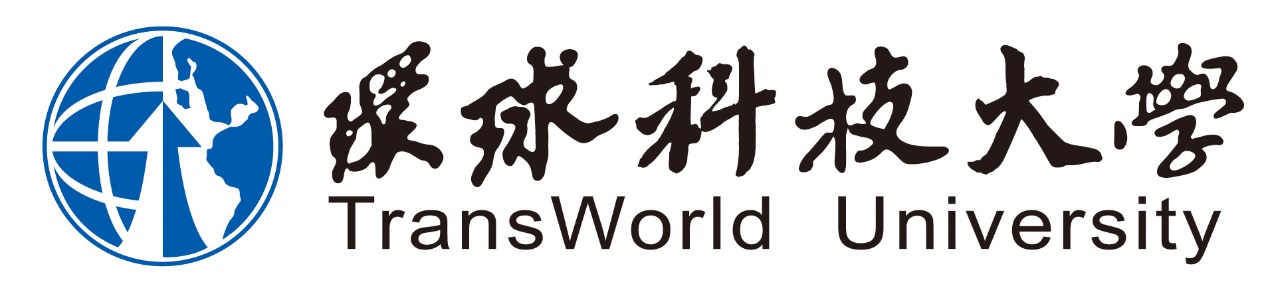 應用外語系畢業專題報告Department of Applied Foreign Languages Senior Thesis題目Title of Study中文名 ENGLISH NAME 102441100中文名 ENGLISH NAME 102441100中文名 ENGLISH NAME 102441100指導老師：ｘｘｘ教授Advisor：中華民國10ｘ年ｘｘ月June 201ｘ環球科技大學應用外語系畢業專題TransWorld UniversityDepartment of Foreign Languages Senior Thesis題目Title of Study本專題報告業經本系審查及口試合格，特此證明口試老師簽名：_________________  _________________	_________________  	__________________________________  	_________________指導老師簽名：____________________________________系主任簽名：______________________________________中華民國10ｘ年ｘｘ月